运城市2020-2021年度高一期中调研测试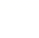 英 语考生注意：1.本试卷满分150分，考试时间120分钟。2.答题前，考生务必用直径0. 5毫米黑色墨水签字笔将密封线内项目填写清楚。3.考生作答时，请将答案答在答题卡上。选择题每小题选出答案后，用2B铅笔把答题卡上对 应题目的答案标号涂黑；非选择题请用直径0. 5毫米黑色墨水签字笔在答题卡上各题的答题区域内作答，超出答题区域书写的答案无效，在试题卷、草稿纸上作答无效。4.本卷命题范围:新外研版Book2 .第一部分 听力（共两节，满分30分）第一节（共5小题;每小题1.5分，满分7.5分）听下面5段对话。每段对话后有一个小题,从题中所给的A、B、C三个选项中选出最佳选 项，并标在试卷的相应位置。听完每段对话后,你都有10秒钟的时间来回答有关小题和阅读下 一小题。每段对话仅读一遍。例：How much is the shirt?A. £19.15.						B. £9.18.							C. £9.15.答案是Co1.What will the man probably do?A. Meet his boss.					B. Take a rest.						C. Go to a party.2. What do we know about the man?A. He is not free at the moment.B. He won't leave till the last minute.C. He has been caught copying a report.3.What is the woman concerned about?A. Her health.						B. Her character.					C. Her appearance.4. What does the man mean?A. The fridge will be fixed.B. The room will be warmer.C. The light will be switched on.5. What does the man imply?A. The woman already has too many shoes.B. The new shoes do not look good enough.C. He doesn't care where to put the new shoes.第二节（共15小题;每小题1.5分，满分22.5分）听下面5段对话或独白。每段对话或独白后有几个小题,从题中所给的A、B、C三个选项 中选出最佳选项，并标在试卷的相应位置。听每段对话或独白前，你将有时间阅读各个小题，每 小题5秒钟;听完后，各小题将给出5秒钟的作答时间。每段对话或独白读两遍。听第6段材料，回答第6、7题。6.Why doesn't the man want to fly?A. He likes taking the bus.B. He thinks it's dangerous.C. He wants to enjoy the scenery.7. Which means of transport does the woman prefer?A. The train.							B. The bus.					C. The car.听第7段材料，回答第8、9题。8. Why is the woman worried?A. She hasn't finished her task.B. She doesn't know what to read.C. She has no time to write her book.9. What do we know about the man?A. He has forgotten to write his reports.B. He has finished reading all the books.C. He has been to Europe with the woman.听第8段材料，回答第10至12题。10. What helps to impress the interviewer in the first place?A. Natural voice.						B. Excellent memory.			 C. Appropriate body language.11.	What should the man do before the interview according to the woman?A.	Get some information about the company.B.	Recite the answers to possible questions.C.	Practice communicating as much as possible.12.	What advice does the woman offer about the topic of salary?A.	Bring it up in a direct way.B.	Not to mention it at the first interview.C.	To let the interviewer mention it next time.听第9段材料，回答13至16题。13.	How does the man kill time?A. By watching TV.					B. By taking a walk. 				C. By eating potato chips.14.	What does the woman dislike?A. The parks.						B. The square.						C. The city.15.	What does the man think is the most important?A. Entertainment.					B. Quiet.							C. Income.16.	What do the man and the woman disagree on?A.	Whether the city needs a symbol.B.	Whether the amusement park should be built.C.	Whether the square is a good place for a walk.听第10段材料，回答第17至20题。17.	What kind of English lessons does the speaker recommend?A. English translation.				B. Listening and speaking. 			C. Reading and writing.18.	How can a learner take the lessons when he is not online?A.	By using the downloaded sound files.B.	By making conversations with others.C.	By reviewing words, phrases and idioms.19.	What is mentioned as an advantage of the speaker's online course?A.	It helps learners to study by themselves.B.	It offers learners better study methods.C.	It improves learners' English skills quickly.20.	What's the speaker's idea about learning English?A.	Having clear learning goals.B.	Going abroad to learn it.C.	Learning English little by little.第二部分 阅读理解（共两节，满分40分）第一节（共15小题;每小题2分，满分30分）阅读下列短文，从每题所给的A、B、C和D四个选项中，选出最佳选项。AHere are some music festivals that you can attend with your parents.WOMADelaideThere's a whole Kidzone available（可得至^的）where the youngest world music fans can go and hang out during WOMADelaide. A group of artists will play some kind of music which is specifically suited for kids. This is also a very family-friendly event with baby carriages allowed, featuring full days of programmed entertainment.Time： middle April, 2021The West Coast Blues & Roots FestivalYou can attend the West Coast Blues & Roots Festival, but anyone under 18 is not allowed to enter without the presence of their parents. The festival also makes a point of saying that older brothers and sisters do not count as guardians（监护人）.Tickets for those under 18 are about half the cost of adult tickets and kids aged 4 and under don't require a ticket at all.Time： early April, 2021Groovin The MooThere's nothing stopping you from bringing your parents to Groovin The Moo, but organizers aren’t convinced it's the best idea. "We are expecting a big and excitable crowd, so it's probably not the best place for small children," a statement on their website says. So just be careful if you go there.Time： middle May, 2021The Caloundra Music FestivalThere are many kids' activities at the Caloundra Music Festival that will keep young ones going for hours. Face paining, jumping castles and even drumming classes are arranged and most of them are free. A ticket for people aged 18 and over is $ 100. Teens can pay $ 58 less and children under 12 only need to pay $ 30.Time： late May, 202121.	Who can attend the West Coast Blues & Roots Festival with a ticket?A.	A 10-year-old girl together with her parent.B.	A 17-year-old boy who isn't together with his parent.C.	A 16-year-old boy only together with his older sister.D.	A 14-year-old girl only together with her older brother.22.	What can we know about Groovin The Moo?A.	It's held in middle April, 2021.B.	Children can learn drumming there.C.	People can enjoy face paining there.D.	It probably isn't suitable for small kids.23.	How much should a woman pay if she goes to the Caloundra Music Festival with her 15-year-old daughter?A.	$ 100.				B. $ 130.					C. $ 142.				D. $ 158.BFacebook appears to be extending its controversial（有争议的）colored posts to comments. The company is testing a feature that would allow users to comment in a variety of （different colors. Much like the colored-post feature, this is allowing users to choose from a variety of background colors to overlay（覆盖）their comments on.Facebook confirmed the test, telling The Next Web, "We're always exploring new ways for people to connect and have conversations, so we are testing new features on comments. ”Facebook users, however, don't seem to be interested in the new color choices. Comments regarding the new feature on Twitter were negative overall.Last December, Facebook first started introducing colored posts with a feature that allows users to choose colors for their text. While t appears to be an image, it's actually sill in text form and the text can be highlighted and copied.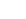 "We're making people's text posts more visual," a Facebook spokesman said.Starting today, people can update the background color of their text-only posts on Android. The feature's latest update lets users choose a background color."Whether you're looking for vacation recommendations or informing a group of the address for a party, the text-based feature allows you to update your contacts in a fun and personal way,“ the spokesperson said.Giving users a more customized（定制的）way to share updates is likely part of Facebook's strategy to get users back to posting more updates personal to themselves.As videos and news articles have begun taking up more of people’s needs, people have become less comfortable posting their own, raw content among the professional videos, photos and writing. 24. What does Facebook want to do?A. To make its posts meaningful.B.	To make comments colorful.C.	To allow its users to comment.D.	To forbid users' comments about posts.25.	What's Facebook's users' attitude toward its new strategy in general?A. Strange.			B. Enthusiastic.			C. Supportive.			D. Critical.26.	What does the spokesman of Facebook think of its new strategy?A.	It will have unexpected effects.B.	It costs the company a lot of money.C.	It will be fun and personal for the users.D.	It provides the only customized way to chat. 27. What is Facebook's new strategy for?A.	To make the comments easier to understand.B.	To let people make more friends through it.C.	To make it the most popular chatting website.D.	To attract its users to make more personal posts.CSunflowers are something most of us usually think about in August, but with the arrival of the seed catalogs（分类），winter is a good time to start thinking about which ones you might want to grow this coming year. Most gardeners are familiar with the tall giant sunflowers. But there are three or four dozen other varieties.First, you need to understand that sunflowers don't all bloom at the same time. In my trials I grouped them according to bloom time. Early means they bloom in late July or early August. The mid-season ones bloom in mid-August. The late season sunflowers usually flower from late August to early September.For the early sunflowers, in my trials Pacino was one of the best one year, but was not as striking this past year. It has yellow flowers, about four inches across, and is about two feet high. Other low-growing, early choices are the yellow Sunspot, Del Sol, or Dwarf Yellow Spray. The latter has a 10t of branches, as its name indicates. Double Dandy is an early, low, red and yellow combination.For the mid-season choices, this past year my best performers included three varieties that attain heights of five feet-the red-orange Claret, the strikingly dark red Moulin Rouge, and the gold Sunny. Two four-foot sunflowers that I’d recommend for home gardens are the red-yellow combination Ring of Fire, an All — America Selections Award winner, and Lemonade, with its interesting mix of light and yellow petals（花瓣）.If you are looking for a late season variety, my favorite is Titanic, a double gold, four-foot-tall variety that bloomed much of September and into October in my trials this past year. Other good choices include the light-yellow Valentine, the gold Soraya, and the double gold Giant Sungold. This winter, as you leaf through（翻阅）the seed catalogs as the  the snow gently falls outside your window, think about summer sunflowers. Thoughts of these flowers are sure to warm the coldest of winter days.28.	What can we learn from the first paragraph?A.	There are many different varieties of sunflowers.B.	The writer likes the tall giant sunflowers best.C.	You can try to grow sunflowers in winter.D.	Sunflowers only bloom in August.29.	Which kind of sunflower may you see in late July or early August?A. Sunny.				B. Claret.				C. Moulin Rouge.			D. Dwarf Yellow Spray.30.	What do we know about “Ring of Fire” from the text?A.	It is two feet high and about four inches across.B.	The color of it is a combination of red and yellow.C.	It can only be planted in the southern areas of America.D.	It usually blooms much of September and into October.31.	How many kinds of late sunflowers are mentioned in the text?A. Two.				B. Three.				C. Four.					D. Five.DLiu Xiangping, a Chinese-Canadian artist and stamp designer, recalls his remarkable experiences in designing the stamps which develop friendship between China and Canada.It was 1997, the year when Hong Kong was returned to China, and Canada Post, along with the then-Hong Kong Postal Administration and China, celebrated the Chinese New Year with a stamp.In January 2017, a special 45-cent stamp designed by Liu and two other Chinese Canadian artists was issued. Since then, Canada Post has been issuing a zodiac（属相）stamp for the Chinese Lunar New Year each year. "Many traditional customs related to the Chinese New Year are indeed transnational（跨国的）.They are beyond political and cultural differences. They powerfully reflect the close connections of the overseas Chinese to their ethnic roots," Liu said.Liu said that what he was most proud of last year was the creation of a stamp for China Post on the theme of fighting the COVID-19 pandemic.When China Post issued a set of special stamps in 2003 to mark the victory over SARS, Liu was one of the designers.In January 2020, Liu left Toronto for Beijing. With the influence of COVID-19 drawing the attention of the entire country, China Post invited him once again to be one of two chief designers of a set of anti-pandemic-themed stamps.On May 11, 2020, China Post issued the two stamps. One featured the phrase "Pursue Together, Combat the Pandemic" to pay admiration and respect to the Chinese people in the fight against the virus. Liu said the most important principle for the designs is to present the Chinese spirit of solidarity（团结）as well as that of human nature in tough times. "I tried to express the sense of perseverance, anxiety and sorrow at the same time through people's eyes,“ Liu said.To memorize the centennial （百年纪念）of Norman Bethune’s birth and his accomplishments, Canada and China jointly issued a pair of commemorative stamps in 1990. Bethune devoted his life to medicine and humanitarianism in China in the late 1930s. Jean Morin and Wanda Lewicka of Canada deigned the stamps, and Liu illustrated （加插图）them."The stamps are the product of close cooperation and cultural exchanges between Canada and China. They symbolize the fundamentals （基本原则）of the friendship between the two countries,“ said Liu. "Well never forget that Chinese and Canadian people were committed to the common values of justice and peace in WWII. "32.	When did Canada Post begin issuing a zodiac stamp for the Chinese Lunar New Year?A. In 1997.			B. In 2003.			C. In 2017.		D. In 2020.33.	Which word can replace the underlined word “tough“ in paragraph 7?A. Wonderful.			B. Difficult.			C. Busy.			D. Common.34.	Which of the following is NOT right about Liu according to the news report?A.	He designed a stamp to celebrate the Chinese New Year with a stamp in 1997.B.	He designed a stamp to honor the Chinese people fighting against the pandemic.C.	He designed a set of special stamps in 2003 to mark the victory over SARS.D.	He designed the stamps to memorize the centennial of Norman Bethune's birth.35.	What can be the best title for the news report?A.	Stamps develop friendship between Canada and ChinaB.	Stamps show cultural exchanges between Canada and ChinaC.	Liu Xiangping is a Chinese-Canadian artist and stamp designerD.	Liu Xiangping enjoys designing stamps reflecting Chinese customs第二节（共5小题;每小题2分，满分10分）根据短文内容，从短文后的选项中选出能填入空白处的最佳选项。选项中有两项为多余选项。It's said that today more than $400 billion a year is spent on advertising worldwide. 36    No wonder, it is widely recognized that the global economy is heavily being driven by advertisements.37    The advertisers will first of all single out（选择）the market. That is, they need to determine who will buy the product. Then, they will work out the best way to appeal to this market. So they will take into consideration a number of desires or worries the target consumers may have. 38       That is, they will study what words and images their advertisement contains and what slogans they plan to make use of. They will also consider employing famous people and using scientific data to support the product.In everyday life consumers have seen lots of successful examples of advertisements. For example, Nike, Coca-Cola, and McDonald's.	39     One soap company had all its advertisements show dirty clothes on the left, its box of soap in the middle, and clean clothes on the right. Then it started its advertising programme in the Middle East. Unfortunately, since Arabic speakers read Arabic from the right to the left, many viewers when seeing the ad, thought to themselves, “Why this soap makes clothes dirty!”Therefore, advertisers have to be aware of cultural differences when they want to carry out an international advertising programme in a foreign country.	40     A.	Lots of questions like these might be raised.B.	Finally, they will design the advertising programme.C.	A successful advertisement involves at least three things.D.	They're all very successful in attracting and selling to their customers.E.	However, there are still some examples that do not reach the expected goal.F.	Study the cultural background of the customers, or the advertising programme may be ruined!G.	Beyond that, the economic influence of advertising touches just about every consumer product industry.第三部分 语言知识运用（共两节，满分45分）第一节（共20小题;每小题1.5分，满分30分）阅读下面短文，从短文后各题所给的A、B、C和D四个选项中，选出可以填入空白处的最 佳选项。It's better to travel ten thousand miles than to read ten thousand books. To me, one of the most wonderful things in life is visiting new places to 41   different cultures and meet new friends.In 2018, I visited Vietnam for the first time with a few friends. I was very 42    because I've always 43    such wonderful things about Vietnam-from the city sites, to the food and people.We first went to Hanoi, the capital of Vietnam. During a few days' 44    , we ate many delicious local foods. The Vietnamese pho（越南河粉）is one of them. Pho is a type of soup that	45   rice noodles, herbs and meat. The soup simmers（炖）for six to ten hours to 46   	a rich and flavorful base. Pho is considered to be hearty and   47   . When we needed a quick 48    to go, we bought a couple of  banh mi（越南三明治），which is a（n）49   Vietnamese sandwich made with a baguette（法棍）.It's a very popular street food there.I also remember thinking how beautiful the architecture in Hanoi was. It was interesting to see very old-fashioned 50   blended in with ones that had a distinct French 51    . This is 52     France colonized(殖民)Vietnam in the 19th century. This colonization 53     ,  influenced Vietnamese culture. This influence is 54 in the architecture and food— 55      the baguettes used for banh mi!After Hanoi, we went to a small city in northern Vietnam called Ninh Binh. Ninh Binh is a wonderful spot for 56    natural views of mountains, rivers and caves. As we 57   a river tour, we found that the area was used in a 58    of the film in which human beings fight a huge gorilla.Even though it has been a long time since I 59    to Vietnam, I sill fondly remember all of the wonderful 60     I had and the memories I made there. I hope that I can go back to visit it again someday soon.第二节(共10小题;每小题1.5分，满分15分)阅读下列材料，在空白处填入1个适当的单词或括号内单词的正确形式。My decision to travel around China was merely due to my being 61    (curiosity) about the country. Before I paid a visit to China, I took many aspects 62    account.After travelling from Beijing up to Xi'an, I wanted to challenge myself by choosing a smaller town-Xiahe in Gansu Province. I arrived in Lanzhou at around 5 am, but only 63   (tell) that there were no buses to Xiahe. I managed to see a policeman and attempted to explain to him the destination 64   	I planned to go in simple English, praying that he would understand. I wasn't sure that he did but I just followed him anyway as I had no choice. He took me on a bus but not 65    (know) where I was going, I was quite anxious. Fortunately, I met a student who told me in English that the policeman was taking me to another bus station where I could take a bus to Xiahe. During this conversation a third man said he was also a policeman and would help me buy a ticket. But as he was not in uniform, I was afraid that he	66   	not be a policeman. I was a little doubtful about his real identity.The uniformed policeman's immediate 67  (recommend) was that I should go with the third man. Having got off the bus, I followed the so-called policeman. But at this point, he disappeared and I was left in the middle of nowhere. I stood there, feeling a little scared. Around one minute later a police car came and stopped right by me. It was the policeman who didn't wear a uniform. 68    （incredible） he told me to get into the car and he dropped me directly at the bus station, and helped me buy a ticket.This is one of many things that I 69    （go） through in China so far. Regardless of different cultures, there was one thing that would always stand out-kindness. The people I met showed their kindness and friendliness. I also saw them so 70      （devote） to their work. 第四部分 写作（共两节，满分35分） 第一节 短文改错（共10小题;每小题1分，满分10分）假定英语课上老师要求同学们交换修改作文，请你修改你同桌写的以下作文。文中共有 10处语言错误，每句中最多有两处。错误涉及一个单词的增加、删除或修改。增加:在缺词处加一个漏字符号（∧），并在其下面写上该加的词。删除:把多余的词用斜线（\）划掉。修改:在错的词下划一横线，并在该词下面写上修改后的词。注意:1.每处错误及其修改均仅限一词;2.只允许修改10处，多者（从第11处起）不计分。I'm Li Hua, monitor of our class. I'm honored to give you warm welcome.First, I'd like to introducing our class. There were 50 students altogether, 23 boys and 27 girls. As you know it, ours is one of the top class in our school. Every student is friendly, active, hard-working and so confidence. We have 4 classes in the morning and 3 in the afternoon on weekdays. Besides studies, we have a number of clubs, so as the drama club, the music club and the reading club. We also take part in different kinds of sports in the afternoon.I hope well learn about each other and become friends through the friendly communicate. I believe you will enjoy your stay there and have great funny. 第二节 书面表达（满分25分）假定你是李华,2。22北京冬奥组委会正在招募志愿者,其职责为接待各国运动员及宣传中国文化。组委会要求志愿者能够熟练运用英语,请你用英文写一封申请信。内容包括：1.申请原因2.你的优势3.相关经历。 注意1.词数100左右；2.可适当增加细节，以使行文连贯。Dear Sir or Madam, 	.                                                                                       ..                                                                                       ..                                                                                       ..                                                                                       ..                                                                                       .Yours sincerely,Li Hua41. A. learn aboutB. clear upC. care aboutD. pick out42. A. disappointedB. terrifiedC. exitedD. nervous43. A. showedB. heardC. expressedD. understood44. A. restB. bargainC. communicationD. tour45. A. countsB. savesC. includesD. warms46.A. remainB. createC. changeD. improve47. A. comfortingB. effectiveC. organizedD. suitable48. A. attitudeB. projectC. mealD. plan49. A. flexibleB. expensiveC. typicalD. potential50. A. machinesB. clothesC. tentsD. buddings51. A. styleB. caseC. methodD. condition52. A. whenB. becauseC. whyD. until53. A. exactlyB. slightlyC. greatlyD. necessarily54. A. collectedB. heldC. limitedD. reflected55. A. aboveB. belowC. likeD. within56. A. awardingB. admiringC. expectingD. allowing57. A. went onB. took onC. turned onD. put on58. A. themeB. wonderC. sceneD. distance59. A. adaptedB. escapedC. turnedD. travelled60. A. excusesB. experiencesC. traditionsD. principles